SURAT PERINTAH KERJANomor...............................PAKET PEKERJAAN: KONSTRUKSI PEMELIHARAAN GEDUNG DAN HALAMANPENGADILAN TINGGI AGAMA PADANG Yang bertanda tangan di bawah ini:NAMA	:	Ismail, S.H.I., M.A.Jabatan	:	Pejabat Pembuat Komitmen Pengadilan Tinggi Agama Padang Alamat	:	Jl. Bypass Km.24 Anak Air - Kota Padang - Sumatera Barat Memberikan perintah kerja kepada:NAMA	:	Robi Candra, S.T.Jabatan	:	Direktur CV Putra Bumi KhatulistiwaAlamat	:	Jl. Manunggal no.18 RT.01 RW.06 Kampun Lapai, Kec. Nanggalo Padang.Spesifikasi PekerjaanDemikian surat perintah kerja ini agar dilaksanakan dengan sebaik-baiknya, atas kerjasamanya kami ucpakn terima kasih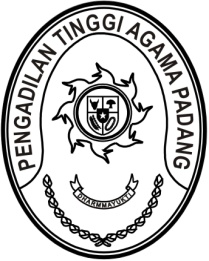 SURAT PERINTAH KERJA (SPK)SATUAN KERJA: PENGADILAN TINGGI AGAMA PADANG SURAT PERINTAH KERJA (SPK)NOMOR DAN TANGGAL SPK:…………………………………………..PAKET PEKERJAAN: KONSTRUKSI PEMELIHARAAN GEDUNG DAN HALAMANPENGADILAN TINGGI AGAMA PADANGNOMOR DAN TANGGAL SURAT UNDANGAN PENGADAAN LANGSUNG:…………………………………PAKET PEKERJAAN: KONSTRUKSI PEMELIHARAAN GEDUNG DAN HALAMANPENGADILAN TINGGI AGAMA PADANGNOMOR DAN TANGGAL BERITA ACARA HASIL PENGADAAN LANGSUNG:………………………………….PAKET PEKERJAAN: KONSTRUKSI PEMELIHARAAN GEDUNG DAN HALAMANPENGADILAN TINGGI AGAMA PADANGSPK ini mulai berlaku efektif terhitung sejak tanggal diterbitkannya SP dan penyelesaian keseluruhan pekerjaan sebagaimana diatur dalam SPK ini.SUMBER DANA : dibebankan atas DIPA PENGADILAN TINGGI AGAMA PADANG TAHUN ANGGARAN TAHUN 2024. untuk mata anggaran kegiatan………………….SUMBER DANA : dibebankan atas DIPA PENGADILAN TINGGI AGAMA PADANG TAHUN ANGGARAN TAHUN 2024. untuk mata anggaran kegiatan………………….WAKTU PELAKSANAAN PEKERJAAN: 20 (dua puluh) hari kalenderWAKTU PELAKSANAAN PEKERJAAN: 20 (dua puluh) hari kalenderNILAI PEKERJAANNILAI PEKERJAANNILAI PEKERJAANNILAI PEKERJAANNILAI PEKERJAANNoUraian PekerjaanUraian PekerjaanKuantitasTotal (Rp.)Total (Rp.)1Perbaikan Granit DindingPerbaikan Granit Dinding1 Ls500.000,00500.000,002Perbaikan Slauran Air Dlama BetonPerbaikan Slauran Air Dlama Beton1 Ls500.000,00500.000,003Pengecatan pagar (2x7.963+7.968 tinggi 3m)Pengecatan pagar (2x7.963+7.968 tinggi 3m)716,82 m215.128.199,3715.128.199,374Pengecatan Ruang BendaharaPengecatan Ruang Bendahara38,22 m2806.617,81806.617,815Perbaikan Kubah/Atap MushollaPerbaikan Kubah/Atap Musholla1 Ls1.000.000,001.000.000,006Perbiakan Rumah Dinas KetuaPerbiakan Rumah Dinas Ketua1 Ls1.000.000,001.000.000,007Perbaikan Plasa tergenang airPerbaikan Plasa tergenang air1 Ls500.000,00500.000,008Pengecatan sesuai polaPengecatan sesuai pola676,81 m218.308.894,9218.308.894,929Perbaiakn (pengecoran) jembatan akses masuk dan keluarPerbaiakn (pengecoran) jembatan akses masuk dan keluar1 Ls1.000.000,001.000.000,0010Penebangan Pohon LengkengPenebangan Pohon Lengkeng1 Ls575.000,00575.000,0011Pembuatan Saluran air buanganPembuatan Saluran air buangan6 Saluran600.000,-600.000,-Total39.918.712,1039.918.712,10PPN 11%4.391.058,334.391.058,33Total dibulatkan44.309.700,0044.309.700,00TERBILANG: Empat Puluh Empat Juta Tiga Ratus Sembilan Ribu Tujuh Ratus  RupiahTERBILANG: Empat Puluh Empat Juta Tiga Ratus Sembilan Ribu Tujuh Ratus  RupiahTERBILANG: Empat Puluh Empat Juta Tiga Ratus Sembilan Ribu Tujuh Ratus  RupiahTERBILANG: Empat Puluh Empat Juta Tiga Ratus Sembilan Ribu Tujuh Ratus  RupiahTERBILANG: Empat Puluh Empat Juta Tiga Ratus Sembilan Ribu Tujuh Ratus  RupiahINSTRUKSI KEPADA PENYEDIA: Penagihan hanya dapat dilakukan setelah penyelesaian pekerjaan yang diperintahkan dalam SPK ini dan dibuktikan dengan Berita Acara Serah Terima. Jika pekerjaan tidak dapat diselesaikan dalam jangka waktu pelaksanaan pekerjaan karena kesalahan atau kelalaian Penyedia maka Penyedia berkewajiban untuk membayar denda kepada PPK sebesar 1/1000 (satu per seribu) dari nilai SPK atau nilai bagian SPK untuk setiap hari keterlambatan (tentukan dasar pengenaan denda : total atau bagian SPK).INSTRUKSI KEPADA PENYEDIA: Penagihan hanya dapat dilakukan setelah penyelesaian pekerjaan yang diperintahkan dalam SPK ini dan dibuktikan dengan Berita Acara Serah Terima. Jika pekerjaan tidak dapat diselesaikan dalam jangka waktu pelaksanaan pekerjaan karena kesalahan atau kelalaian Penyedia maka Penyedia berkewajiban untuk membayar denda kepada PPK sebesar 1/1000 (satu per seribu) dari nilai SPK atau nilai bagian SPK untuk setiap hari keterlambatan (tentukan dasar pengenaan denda : total atau bagian SPK).INSTRUKSI KEPADA PENYEDIA: Penagihan hanya dapat dilakukan setelah penyelesaian pekerjaan yang diperintahkan dalam SPK ini dan dibuktikan dengan Berita Acara Serah Terima. Jika pekerjaan tidak dapat diselesaikan dalam jangka waktu pelaksanaan pekerjaan karena kesalahan atau kelalaian Penyedia maka Penyedia berkewajiban untuk membayar denda kepada PPK sebesar 1/1000 (satu per seribu) dari nilai SPK atau nilai bagian SPK untuk setiap hari keterlambatan (tentukan dasar pengenaan denda : total atau bagian SPK).INSTRUKSI KEPADA PENYEDIA: Penagihan hanya dapat dilakukan setelah penyelesaian pekerjaan yang diperintahkan dalam SPK ini dan dibuktikan dengan Berita Acara Serah Terima. Jika pekerjaan tidak dapat diselesaikan dalam jangka waktu pelaksanaan pekerjaan karena kesalahan atau kelalaian Penyedia maka Penyedia berkewajiban untuk membayar denda kepada PPK sebesar 1/1000 (satu per seribu) dari nilai SPK atau nilai bagian SPK untuk setiap hari keterlambatan (tentukan dasar pengenaan denda : total atau bagian SPK).INSTRUKSI KEPADA PENYEDIA: Penagihan hanya dapat dilakukan setelah penyelesaian pekerjaan yang diperintahkan dalam SPK ini dan dibuktikan dengan Berita Acara Serah Terima. Jika pekerjaan tidak dapat diselesaikan dalam jangka waktu pelaksanaan pekerjaan karena kesalahan atau kelalaian Penyedia maka Penyedia berkewajiban untuk membayar denda kepada PPK sebesar 1/1000 (satu per seribu) dari nilai SPK atau nilai bagian SPK untuk setiap hari keterlambatan (tentukan dasar pengenaan denda : total atau bagian SPK).Untuk dan atas nama.Pejabat Pembuat KomitmenIsmail, S.H.I., M.A. NIP 197908202003121004Untuk dan atas nama.Pejabat Pembuat KomitmenIsmail, S.H.I., M.A. NIP 197908202003121004Untuk dan atas namaCV Putra Bumi KhatulistiwaRobi Candra, S.T. Direktur Untuk dan atas namaCV Putra Bumi KhatulistiwaRobi Candra, S.T. Direktur Untuk dan atas namaCV Putra Bumi KhatulistiwaRobi Candra, S.T. Direktur Untuk dan atas namaCV Putra Bumi KhatulistiwaRobi Candra, S.T. Direktur NoUraian PekerjaanVol1Perbaikan Granit Dinding1 Ls2Perbaikan Slauran Air Dlama Beton1 Ls3Pengecatan pagar (2x7.963+7.968 tinggi 3m)716,82 m24Pengecatan Ruang Bendahara38,22 m25Perbaikan Kubah/Atap Musholla1 Ls6Perbiakan Rumah Dinas Ketua1 Ls7Perbaian Plasa Tergenang air1 Ls8Pengecatan sesuai pola676,81 m29Perbaiakn (pengecoran) jembatan akses masuk dan keluar1 Ls10Penebangan Phon Lengkeng1 Ls11Pembuatan Saluran air buangan6 SaluranPadang,  5 Maret 2023Pejabat Pembuat KomitmenIsmail, S.H.I., M.A.NIP 197908202003121004